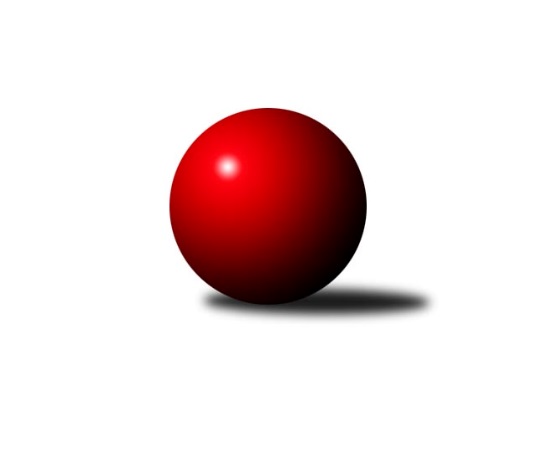 Č.14Ročník 2015/2016	27.4.2024 Krajský přebor OL 2015/2016Statistika 14. kolaTabulka družstev:		družstvo	záp	výh	rem	proh	skore	sety	průměr	body	plné	dorážka	chyby	1.	TJ Kovohutě Břidličná ˝B˝	13	9	0	4	62.0 : 42.0 	(87.0 : 69.0)	2515	18	1735	780	38.2	2.	TJ Pozemstav Prostějov	13	8	1	4	57.0 : 47.0 	(82.5 : 73.5)	2463	17	1735	728	40.4	3.	KK Jiskra Rýmařov ˝B˝	12	8	0	4	58.0 : 38.0 	(74.5 : 69.5)	2499	16	1740	758	43.5	4.	Spartak Přerov ˝C˝	13	7	1	5	56.5 : 47.5 	(76.0 : 80.0)	2515	15	1749	766	44.5	5.	KK Zábřeh  ˝C˝	13	7	1	5	49.5 : 54.5 	(78.0 : 78.0)	2456	15	1719	737	39.1	6.	KK Šumperk ˝B˝	13	7	0	6	56.0 : 48.0 	(84.0 : 72.0)	2509	14	1746	763	36.2	7.	Sokol Přemyslovice ˝B˝	13	7	0	6	53.5 : 50.5 	(77.5 : 78.5)	2458	14	1719	739	38.8	8.	TJ Sokol Mohelnice	12	5	1	6	47.0 : 49.0 	(69.0 : 75.0)	2433	11	1707	726	42.8	9.	TJ Horní Benešov ˝C˝	13	4	0	9	44.0 : 60.0 	(75.5 : 80.5)	2449	8	1715	734	43.2	10.	KKŽ Šternberk ˝A˝	12	3	0	9	36.5 : 59.5 	(67.0 : 77.0)	2447	6	1696	752	46	11.	SKK Jeseník ˝B˝	13	2	2	9	40.0 : 64.0 	(69.0 : 87.0)	2406	6	1681	725	42.4Tabulka doma:		družstvo	záp	výh	rem	proh	skore	sety	průměr	body	maximum	minimum	1.	Spartak Přerov ˝C˝	6	6	0	0	34.0 : 14.0 	(40.5 : 31.5)	2585	12	2632	2519	2.	KK Šumperk ˝B˝	7	6	0	1	40.0 : 16.0 	(54.0 : 30.0)	2514	12	2580	2450	3.	KK Zábřeh  ˝C˝	7	5	1	1	30.5 : 25.5 	(45.0 : 39.0)	2473	11	2549	2392	4.	TJ Kovohutě Břidličná ˝B˝	6	5	0	1	32.0 : 16.0 	(45.0 : 27.0)	2445	10	2488	2409	5.	KK Jiskra Rýmařov ˝B˝	6	5	0	1	32.0 : 16.0 	(37.0 : 35.0)	2529	10	2612	2424	6.	TJ Pozemstav Prostějov	6	5	0	1	30.0 : 18.0 	(42.0 : 30.0)	2588	10	2656	2513	7.	TJ Sokol Mohelnice	6	4	0	2	31.0 : 17.0 	(41.0 : 31.0)	2538	8	2596	2444	8.	TJ Horní Benešov ˝C˝	6	4	0	2	29.5 : 18.5 	(44.0 : 28.0)	2538	8	2602	2433	9.	Sokol Přemyslovice ˝B˝	7	4	0	3	32.0 : 24.0 	(46.5 : 37.5)	2468	8	2509	2430	10.	KKŽ Šternberk ˝A˝	6	3	0	3	24.5 : 23.5 	(33.5 : 38.5)	2400	6	2510	2318	11.	SKK Jeseník ˝B˝	7	2	2	3	29.0 : 27.0 	(44.5 : 39.5)	2464	6	2578	2296Tabulka venku:		družstvo	záp	výh	rem	proh	skore	sety	průměr	body	maximum	minimum	1.	TJ Kovohutě Břidličná ˝B˝	7	4	0	3	30.0 : 26.0 	(42.0 : 42.0)	2525	8	2609	2454	2.	TJ Pozemstav Prostějov	7	3	1	3	27.0 : 29.0 	(40.5 : 43.5)	2446	7	2528	2380	3.	KK Jiskra Rýmařov ˝B˝	6	3	0	3	26.0 : 22.0 	(37.5 : 34.5)	2494	6	2534	2434	4.	Sokol Přemyslovice ˝B˝	6	3	0	3	21.5 : 26.5 	(31.0 : 41.0)	2456	6	2563	2354	5.	KK Zábřeh  ˝C˝	6	2	0	4	19.0 : 29.0 	(33.0 : 39.0)	2453	4	2492	2403	6.	TJ Sokol Mohelnice	6	1	1	4	16.0 : 32.0 	(28.0 : 44.0)	2416	3	2452	2368	7.	Spartak Přerov ˝C˝	7	1	1	5	22.5 : 33.5 	(35.5 : 48.5)	2505	3	2577	2392	8.	KK Šumperk ˝B˝	6	1	0	5	16.0 : 32.0 	(30.0 : 42.0)	2508	2	2540	2478	9.	KKŽ Šternberk ˝A˝	6	0	0	6	12.0 : 36.0 	(33.5 : 38.5)	2455	0	2513	2375	10.	SKK Jeseník ˝B˝	6	0	0	6	11.0 : 37.0 	(24.5 : 47.5)	2396	0	2504	2280	11.	TJ Horní Benešov ˝C˝	7	0	0	7	14.5 : 41.5 	(31.5 : 52.5)	2436	0	2563	2343Tabulka podzimní části:		družstvo	záp	výh	rem	proh	skore	sety	průměr	body	doma	venku	1.	TJ Kovohutě Břidličná ˝B˝	11	8	0	3	55.0 : 33.0 	(76.0 : 56.0)	2519	16 	4 	0 	1 	4 	0 	2	2.	TJ Pozemstav Prostějov	11	7	1	3	50.0 : 38.0 	(70.5 : 61.5)	2471	15 	4 	0 	1 	3 	1 	2	3.	KK Jiskra Rýmařov ˝B˝	10	7	0	3	49.0 : 31.0 	(62.5 : 57.5)	2493	14 	4 	0 	1 	3 	0 	2	4.	KK Zábřeh  ˝C˝	11	6	1	4	41.5 : 46.5 	(64.0 : 68.0)	2456	13 	4 	1 	1 	2 	0 	3	5.	Spartak Přerov ˝C˝	11	6	0	5	47.5 : 40.5 	(63.5 : 68.5)	2516	12 	5 	0 	0 	1 	0 	5	6.	KK Šumperk ˝B˝	11	6	0	5	46.5 : 41.5 	(70.0 : 62.0)	2506	12 	5 	0 	1 	1 	0 	4	7.	Sokol Přemyslovice ˝B˝	11	6	0	5	44.5 : 43.5 	(66.5 : 65.5)	2473	12 	3 	0 	3 	3 	0 	2	8.	TJ Sokol Mohelnice	10	3	1	6	34.0 : 46.0 	(54.0 : 66.0)	2433	7 	2 	0 	2 	1 	1 	4	9.	TJ Horní Benešov ˝C˝	10	3	0	7	35.5 : 44.5 	(59.5 : 60.5)	2433	6 	3 	0 	2 	0 	0 	5	10.	KKŽ Šternberk ˝A˝	11	3	0	8	34.5 : 53.5 	(63.0 : 69.0)	2457	6 	3 	0 	3 	0 	0 	5	11.	SKK Jeseník ˝B˝	11	2	1	8	34.0 : 54.0 	(58.5 : 73.5)	2405	5 	2 	1 	3 	0 	0 	5Tabulka jarní části:		družstvo	záp	výh	rem	proh	skore	sety	průměr	body	doma	venku	1.	TJ Sokol Mohelnice	2	2	0	0	13.0 : 3.0 	(15.0 : 9.0)	2535	4 	2 	0 	0 	0 	0 	0 	2.	Spartak Přerov ˝C˝	2	1	1	0	9.0 : 7.0 	(12.5 : 11.5)	2549	3 	1 	0 	0 	0 	1 	0 	3.	KK Šumperk ˝B˝	2	1	0	1	9.5 : 6.5 	(14.0 : 10.0)	2533	2 	1 	0 	0 	0 	0 	1 	4.	KK Jiskra Rýmařov ˝B˝	2	1	0	1	9.0 : 7.0 	(12.0 : 12.0)	2541	2 	1 	0 	0 	0 	0 	1 	5.	Sokol Přemyslovice ˝B˝	2	1	0	1	9.0 : 7.0 	(11.0 : 13.0)	2436	2 	1 	0 	0 	0 	0 	1 	6.	KK Zábřeh  ˝C˝	2	1	0	1	8.0 : 8.0 	(14.0 : 10.0)	2458	2 	1 	0 	0 	0 	0 	1 	7.	TJ Pozemstav Prostějov	2	1	0	1	7.0 : 9.0 	(12.0 : 12.0)	2475	2 	1 	0 	0 	0 	0 	1 	8.	TJ Kovohutě Břidličná ˝B˝	2	1	0	1	7.0 : 9.0 	(11.0 : 13.0)	2466	2 	1 	0 	0 	0 	0 	1 	9.	TJ Horní Benešov ˝C˝	3	1	0	2	8.5 : 15.5 	(16.0 : 20.0)	2528	2 	1 	0 	0 	0 	0 	2 	10.	SKK Jeseník ˝B˝	2	0	1	1	6.0 : 10.0 	(10.5 : 13.5)	2466	1 	0 	1 	0 	0 	0 	1 	11.	KKŽ Šternberk ˝A˝	1	0	0	1	2.0 : 6.0 	(4.0 : 8.0)	2388	0 	0 	0 	0 	0 	0 	1 Zisk bodů pro družstvo:		jméno hráče	družstvo	body	zápasy	v %	dílčí body	sety	v %	1.	Leopold Jašek 	-- volný los -- 	11	/	13	(85%)	21.5	/	26	(83%)	2.	Pavel Černohous 	TJ Pozemstav Prostějov 	11	/	13	(85%)	18	/	26	(69%)	3.	Josef Jurda 	TJ Pozemstav Prostějov 	10	/	12	(83%)	20	/	24	(83%)	4.	Jiří Kropáč 	-- volný los -- 	10	/	13	(77%)	17.5	/	26	(67%)	5.	Petr Pick 	KKŽ Šternberk ˝A˝ 	10	/	14	(71%)	21	/	28	(75%)	6.	Martin Mikeska 	KK Jiskra Rýmařov ˝B˝ 	10	/	14	(71%)	19	/	28	(68%)	7.	Jiří Polášek 	KK Jiskra Rýmařov ˝B˝ 	10	/	14	(71%)	18	/	28	(64%)	8.	Jan Tögel 	-- volný los -- 	10	/	14	(71%)	17.5	/	28	(63%)	9.	Jaroslav Vymazal 	KK Šumperk ˝B˝ 	9	/	10	(90%)	15.5	/	20	(78%)	10.	Tomáš Fiury 	TJ Kovohutě Břidličná ˝B˝ 	9	/	11	(82%)	16	/	22	(73%)	11.	Rostislav Petřík 	Spartak Přerov ˝C˝ 	9	/	11	(82%)	15	/	22	(68%)	12.	Marek Hampl 	KK Jiskra Rýmařov ˝B˝ 	9	/	13	(69%)	13	/	26	(50%)	13.	Pavel Heinisch 	KK Šumperk ˝B˝ 	8.5	/	13	(65%)	18	/	26	(69%)	14.	Petr Otáhal 	TJ Kovohutě Břidličná ˝B˝ 	8	/	12	(67%)	15.5	/	24	(65%)	15.	Vilém Berger 	TJ Kovohutě Břidličná ˝B˝ 	8	/	13	(62%)	14	/	26	(54%)	16.	Miloslav Petrů 	TJ Horní Benešov ˝C˝ 	8	/	14	(57%)	17	/	28	(61%)	17.	Pavel Ďuriš ml. 	KKŽ Šternberk ˝A˝ 	8	/	14	(57%)	16	/	28	(57%)	18.	Miroslav Bodanský 	KK Zábřeh  ˝C˝ 	8	/	14	(57%)	15	/	28	(54%)	19.	Jaroslav Jílek 	TJ Sokol Mohelnice 	8	/	14	(57%)	14	/	28	(50%)	20.	Petr Chlachula 	KK Jiskra Rýmařov ˝B˝ 	8	/	14	(57%)	13	/	28	(46%)	21.	Jan Lenhart 	Spartak Přerov ˝C˝ 	7.5	/	11	(68%)	11	/	22	(50%)	22.	Josef Veselý 	TJ Kovohutě Břidličná ˝B˝ 	7	/	11	(64%)	13	/	22	(59%)	23.	Jindřích Gavenda 	KKŽ Šternberk ˝A˝ 	7	/	12	(58%)	13	/	24	(54%)	24.	Karel Kučera 	SKK Jeseník ˝B˝ 	7	/	13	(54%)	14	/	26	(54%)	25.	František Všetička 	-- volný los -- 	7	/	13	(54%)	12.5	/	26	(48%)	26.	Jiří Kankovský 	Sokol Přemyslovice ˝B˝ 	7	/	14	(50%)	16	/	28	(57%)	27.	Zdeněk Grulich 	Sokol Přemyslovice ˝B˝ 	6.5	/	11	(59%)	12	/	22	(55%)	28.	Michal Kolář 	Sokol Přemyslovice ˝B˝ 	6.5	/	12	(54%)	10	/	24	(42%)	29.	Alena Machalíčková 	-- volný los -- 	6.5	/	14	(46%)	17	/	28	(61%)	30.	Libor Daňa 	Spartak Přerov ˝C˝ 	6	/	9	(67%)	10	/	18	(56%)	31.	Martin Sedlář 	KK Šumperk ˝B˝ 	6	/	9	(67%)	10	/	18	(56%)	32.	Jana Fousková 	SKK Jeseník ˝B˝ 	6	/	9	(67%)	8	/	18	(44%)	33.	Rostislav Krejčí 	TJ Sokol Mohelnice 	6	/	10	(60%)	11	/	20	(55%)	34.	Zdeněk Fiury ml. ml.	TJ Kovohutě Břidličná ˝B˝ 	6	/	10	(60%)	10	/	20	(50%)	35.	Zdeněk Šebesta 	TJ Sokol Mohelnice 	6	/	11	(55%)	11	/	22	(50%)	36.	Václav Kovařík 	TJ Pozemstav Prostějov 	6	/	11	(55%)	11	/	22	(50%)	37.	Aneta Kubešová 	TJ Horní Benešov ˝C˝ 	6	/	12	(50%)	13	/	24	(54%)	38.	Dagmar Jílková 	TJ Sokol Mohelnice 	6	/	12	(50%)	11	/	24	(46%)	39.	Helena Sobčáková 	KK Zábřeh  ˝C˝ 	6	/	13	(46%)	14	/	26	(54%)	40.	Michal Strachota 	KK Šumperk ˝B˝ 	6	/	13	(46%)	11	/	26	(42%)	41.	Milan Vymazal 	KK Šumperk ˝B˝ 	5.5	/	13	(42%)	14	/	26	(54%)	42.	Lukáš Vybíral 	Sokol Přemyslovice ˝B˝ 	5.5	/	13	(42%)	13	/	26	(50%)	43.	David Láčík 	TJ Horní Benešov ˝C˝ 	5.5	/	13	(42%)	12	/	26	(46%)	44.	Rostislav Cundrla 	SKK Jeseník ˝B˝ 	5	/	7	(71%)	7.5	/	14	(54%)	45.	Václav Pumprla 	Spartak Přerov ˝C˝ 	5	/	9	(56%)	11.5	/	18	(64%)	46.	David Rozsypal 	TJ Pozemstav Prostějov 	5	/	9	(56%)	11.5	/	18	(64%)	47.	Jiří Hradílek 	Spartak Přerov ˝C˝ 	5	/	9	(56%)	7.5	/	18	(42%)	48.	Michal Rašťák 	TJ Horní Benešov ˝C˝ 	5	/	10	(50%)	9	/	20	(45%)	49.	Milan Dvorský 	Sokol Přemyslovice ˝B˝ 	5	/	10	(50%)	7.5	/	20	(38%)	50.	Mykola Vološčuk 	KK Zábřeh  ˝C˝ 	5	/	12	(42%)	13	/	24	(54%)	51.	Miloslav Krchov 	TJ Kovohutě Břidličná ˝B˝ 	5	/	12	(42%)	10	/	24	(42%)	52.	Miroslav Setinský 	SKK Jeseník ˝B˝ 	5	/	12	(42%)	9.5	/	24	(40%)	53.	Miroslav Plachý 	TJ Pozemstav Prostějov 	5	/	12	(42%)	8.5	/	24	(35%)	54.	Pavel Smejkal 	KKŽ Šternberk ˝A˝ 	5	/	13	(38%)	10	/	26	(38%)	55.	Vladimír Moravec 	SKK Jeseník ˝B˝ 	5	/	14	(36%)	11	/	28	(39%)	56.	David Kaluža 	TJ Horní Benešov ˝C˝ 	4.5	/	11	(41%)	10	/	22	(45%)	57.	Emil Pick 	KKŽ Šternberk ˝A˝ 	4.5	/	11	(41%)	9	/	22	(41%)	58.	Tomáš Potácel 	TJ Sokol Mohelnice 	4	/	8	(50%)	8	/	16	(50%)	59.	Jiří Kohoutek 	Spartak Přerov ˝C˝ 	4	/	8	(50%)	7	/	16	(44%)	60.	František Langer 	KK Zábřeh  ˝C˝ 	4	/	9	(44%)	9	/	18	(50%)	61.	Michal Symerský 	Spartak Přerov ˝C˝ 	4	/	9	(44%)	8	/	18	(44%)	62.	Jana Ovčačíková 	KK Jiskra Rýmařov ˝B˝ 	4	/	10	(40%)	10	/	20	(50%)	63.	Martin Vitásek 	KK Zábřeh  ˝C˝ 	4	/	10	(40%)	9	/	20	(45%)	64.	Šárka Tögelová 	-- volný los -- 	4	/	11	(36%)	11	/	22	(50%)	65.	Josef Čapka 	TJ Pozemstav Prostějov 	4	/	13	(31%)	13	/	26	(50%)	66.	Michal Ihnát 	KK Jiskra Rýmařov ˝B˝ 	3.5	/	9	(39%)	8.5	/	18	(47%)	67.	Kamila Chládková 	KK Zábřeh  ˝C˝ 	3.5	/	11	(32%)	9	/	22	(41%)	68.	Michael Dostál 	TJ Horní Benešov ˝C˝ 	3.5	/	12	(29%)	8	/	24	(33%)	69.	Michal Gajdík 	KK Šumperk ˝B˝ 	3	/	5	(60%)	7	/	10	(70%)	70.	Ján Ludrovský 	KK Šumperk ˝B˝ 	3	/	5	(60%)	5	/	10	(50%)	71.	Ľudovit Kumi 	TJ Sokol Mohelnice 	3	/	7	(43%)	7	/	14	(50%)	72.	Milan Smékal 	Sokol Přemyslovice ˝B˝ 	3	/	8	(38%)	8	/	16	(50%)	73.	Miloslav Kovář 	SKK Jeseník ˝B˝ 	3	/	8	(38%)	6	/	16	(38%)	74.	Eva Křápková 	SKK Jeseník ˝B˝ 	3	/	11	(27%)	10.5	/	22	(48%)	75.	Václav Čamek 	KK Zábřeh  ˝C˝ 	3	/	11	(27%)	10	/	22	(45%)	76.	Jiří Karafiát 	KK Zábřeh  ˝C˝ 	2	/	2	(100%)	2	/	4	(50%)	77.	Jan Semrád 	KK Šumperk ˝B˝ 	2	/	3	(67%)	3	/	6	(50%)	78.	Martin Holas 	Spartak Přerov ˝C˝ 	2	/	3	(67%)	3	/	6	(50%)	79.	Marek Kankovský 	Sokol Přemyslovice ˝B˝ 	2	/	4	(50%)	4	/	8	(50%)	80.	Zdeněk Chmela st. st.	TJ Kovohutě Břidličná ˝B˝ 	2	/	5	(40%)	5.5	/	10	(55%)	81.	Martin Zaoral 	TJ Pozemstav Prostějov 	2	/	5	(40%)	3	/	10	(30%)	82.	Iveta Krejčová 	TJ Sokol Mohelnice 	2	/	5	(40%)	3	/	10	(30%)	83.	Zdeněk Sobota 	TJ Sokol Mohelnice 	2	/	7	(29%)	9	/	14	(64%)	84.	Marcela Jurníčková 	Sokol Přemyslovice ˝B˝ 	2	/	7	(29%)	5	/	14	(36%)	85.	Stanislav Feike 	TJ Pozemstav Prostějov 	2	/	7	(29%)	4	/	14	(29%)	86.	Josef Klaban 	KKŽ Šternberk ˝A˝ 	2	/	9	(22%)	4	/	18	(22%)	87.	Zdeněk Fiury st. st.	TJ Kovohutě Břidličná ˝B˝ 	2	/	10	(20%)	6	/	20	(30%)	88.	Miroslav Mrkos 	KK Šumperk ˝B˝ 	2	/	11	(18%)	6.5	/	22	(30%)	89.	Věra Tomanová 	KK Jiskra Rýmařov ˝B˝ 	1.5	/	2	(75%)	2	/	4	(50%)	90.	Zdeněk Kment 	TJ Horní Benešov ˝C˝ 	1	/	1	(100%)	2	/	2	(100%)	91.	Zdeněk Janoud 	SKK Jeseník ˝B˝ 	1	/	1	(100%)	2	/	2	(100%)	92.	Barbora Bártková 	TJ Horní Benešov ˝C˝ 	1	/	1	(100%)	2	/	2	(100%)	93.	Zdeněk Černý 	TJ Horní Benešov ˝C˝ 	1	/	1	(100%)	2	/	2	(100%)	94.	Jiří Srovnal 	KK Zábřeh  ˝C˝ 	1	/	1	(100%)	2	/	2	(100%)	95.	Jiří Šoupal 	Sokol Přemyslovice ˝B˝ 	1	/	2	(50%)	2.5	/	4	(63%)	96.	Petr Kozák 	TJ Horní Benešov ˝C˝ 	1	/	2	(50%)	2	/	4	(50%)	97.	Radek Hejtman 	-- volný los -- 	1	/	2	(50%)	2	/	4	(50%)	98.	Martin Rédr 	Spartak Přerov ˝C˝ 	1	/	2	(50%)	2	/	4	(50%)	99.	Miroslav Ondrouch 	Sokol Přemyslovice ˝B˝ 	1	/	2	(50%)	1	/	4	(25%)	100.	Anna Drlíková 	TJ Sokol Mohelnice 	1	/	3	(33%)	2	/	6	(33%)	101.	Zdeněk Smrža 	TJ Horní Benešov ˝C˝ 	1	/	4	(25%)	3.5	/	8	(44%)	102.	Renata Semlerová 	TJ Sokol Mohelnice 	1	/	4	(25%)	2	/	8	(25%)	103.	Otto Nagy 	-- volný los -- 	1	/	4	(25%)	2	/	8	(25%)	104.	Tomáš Havlíček 	Spartak Přerov ˝C˝ 	1	/	6	(17%)	5	/	12	(42%)	105.	Martin Bartoš 	Spartak Přerov ˝C˝ 	0	/	1	(0%)	0	/	2	(0%)	106.	Jiří Koudelka 	TJ Pozemstav Prostějov 	0	/	1	(0%)	0	/	2	(0%)	107.	Jan Kolář 	KK Zábřeh  ˝C˝ 	0	/	1	(0%)	0	/	2	(0%)	108.	Marek Bilíček 	TJ Horní Benešov ˝C˝ 	0	/	1	(0%)	0	/	2	(0%)	109.	Miroslav Petřek st.	TJ Horní Benešov ˝C˝ 	0	/	1	(0%)	0	/	2	(0%)	110.	Zbyněk Tesař 	TJ Horní Benešov ˝C˝ 	0	/	1	(0%)	0	/	2	(0%)	111.	Petr Černohous 	TJ Pozemstav Prostějov 	0	/	1	(0%)	0	/	2	(0%)	112.	Alena Vrbová 	SKK Jeseník ˝B˝ 	0	/	2	(0%)	1	/	4	(25%)	113.	Filip Adámek 	Spartak Přerov ˝C˝ 	0	/	2	(0%)	0	/	4	(0%)	114.	Zdeněk Neplech 	KKŽ Šternberk ˝A˝ 	0	/	2	(0%)	0	/	4	(0%)	115.	Petra Rozsypalová 	SKK Jeseník ˝B˝ 	0	/	3	(0%)	1	/	6	(17%)	116.	Dušan Sedláček 	TJ Sokol Mohelnice 	0	/	3	(0%)	0	/	6	(0%)	117.	Romana Valová 	KK Jiskra Rýmařov ˝B˝ 	0	/	5	(0%)	0	/	10	(0%)	118.	Pavel Ďuriš st. 	KKŽ Šternberk ˝A˝ 	0	/	9	(0%)	5	/	18	(28%)Průměry na kuželnách:		kuželna	průměr	plné	dorážka	chyby	výkon na hráče	1.	TJ Spartak Přerov, 1-6	2560	1778	782	42.6	(426.8)	2.	TJ  Prostějov, 1-4	2548	1750	798	37.9	(424.7)	3.	 Horní Benešov, 1-4	2520	1748	771	42.0	(420.0)	4.	TJ MEZ Mohelnice, 1-2	2518	1756	761	43.4	(419.7)	5.	KK Jiskra Rýmařov, 1-4	2506	1756	750	43.6	(417.8)	6.	KK Šumperk, 1-4	2478	1720	758	37.4	(413.1)	7.	HKK Olomouc, 1-8	2472	1736	735	49.3	(412.1)	8.	KK Zábřeh, 1-4	2469	1709	759	38.1	(411.6)	9.	SKK Jeseník, 1-4	2455	1717	738	42.2	(409.3)	10.	Sokol Přemyslovice, 1-4	2451	1702	749	40.4	(408.6)	11.	TJ Kovohutě Břidličná, 1-2	2412	1679	732	37.9	(402.0)	12.	KKŽ Šternberk, 1-2	2401	1678	723	46.5	(400.3)Nejlepší výkony na kuželnách:TJ Spartak Přerov, 1-6Spartak Přerov ˝C˝	2632	12. kolo	Jiří Kankovský 	Sokol Přemyslovice ˝B˝	496	11. koloSpartak Přerov ˝C˝	2615	11. kolo	Jiří Hradílek 	Spartak Přerov ˝C˝	479	11. koloSpartak Přerov ˝C˝	2612	8. kolo	Martin Mikeska 	KK Jiskra Rýmařov ˝B˝	475	14. koloTJ Kovohutě Břidličná ˝B˝	2608	12. kolo	Václav Pumprla 	Spartak Přerov ˝C˝	470	6. koloSpartak Přerov ˝C˝	2590	14. kolo	Rostislav Petřík 	Spartak Přerov ˝C˝	467	8. koloSpartak Přerov ˝C˝	2577	6. kolo	Libor Daňa 	Spartak Přerov ˝C˝	462	12. koloSpartak Přerov ˝C˝	2576	2. kolo	Jaroslav Vymazal 	KK Šumperk ˝B˝	462	6. koloSokol Přemyslovice ˝B˝	2563	11. kolo	Rostislav Cundrla 	SKK Jeseník ˝B˝	461	2. koloKK Šumperk ˝B˝	2540	6. kolo	Zdeněk Fiury ml. ml.	TJ Kovohutě Břidličná ˝B˝	460	12. kolo-- volný los --	2532	8. kolo	Václav Pumprla 	Spartak Přerov ˝C˝	458	12. koloTJ  Prostějov, 1-4TJ Pozemstav Prostějov	2656	12. kolo	Josef Jurda 	TJ Pozemstav Prostějov	495	12. koloTJ Pozemstav Prostějov	2615	7. kolo	Václav Kovařík 	TJ Pozemstav Prostějov	487	2. koloTJ Pozemstav Prostějov	2614	11. kolo	Jindřích Gavenda 	KKŽ Šternberk ˝A˝	481	12. koloTJ Kovohutě Břidličná ˝B˝	2609	9. kolo	Josef Jurda 	TJ Pozemstav Prostějov	471	11. koloTJ Pozemstav Prostějov	2600	2. kolo	Josef Jurda 	TJ Pozemstav Prostějov	470	2. koloSpartak Přerov ˝C˝	2562	7. kolo	Pavel Heinisch 	KK Šumperk ˝B˝	470	14. koloTJ Pozemstav Prostějov	2558	5. kolo	Jan Lenhart 	Spartak Přerov ˝C˝	468	7. koloTJ Pozemstav Prostějov	2528	14. kolo	Tomáš Fiury 	TJ Kovohutě Břidličná ˝B˝	466	9. kolo-- volný los --	2526	5. kolo	Martin Sedlář 	KK Šumperk ˝B˝	457	14. koloKK Šumperk ˝B˝	2524	14. kolo	Pavel Ďuriš ml. 	KKŽ Šternberk ˝A˝	456	12. kolo Horní Benešov, 1-4TJ Horní Benešov ˝C˝	2602	14. kolo	Miloslav Petrů 	TJ Horní Benešov ˝C˝	468	14. koloTJ Horní Benešov ˝C˝	2595	2. kolo	Michal Rašťák 	TJ Horní Benešov ˝C˝	463	2. koloTJ Horní Benešov ˝C˝	2569	8. kolo	Aneta Kubešová 	TJ Horní Benešov ˝C˝	456	10. koloTJ Horní Benešov ˝C˝	2562	10. kolo	Ján Ludrovský 	KK Šumperk ˝B˝	456	2. koloSokol Přemyslovice ˝B˝	2546	12. kolo	David Láčík 	TJ Horní Benešov ˝C˝	452	14. kolo-- volný los --	2531	6. kolo	Zdeněk Kment 	TJ Horní Benešov ˝C˝	450	8. koloTJ Pozemstav Prostějov	2528	4. kolo	David Kaluža 	TJ Horní Benešov ˝C˝	450	8. koloTJ Horní Benešov ˝C˝	2507	6. kolo	Zdeněk Černý 	TJ Horní Benešov ˝C˝	448	2. koloKK Zábřeh  ˝C˝	2492	8. kolo	Zdeněk Grulich 	Sokol Přemyslovice ˝B˝	448	12. koloKK Šumperk ˝B˝	2489	2. kolo	Miloslav Petrů 	TJ Horní Benešov ˝C˝	448	2. koloTJ MEZ Mohelnice, 1-2TJ Sokol Mohelnice	2596	1. kolo	Pavel Černohous 	TJ Pozemstav Prostějov	469	13. koloTJ Sokol Mohelnice	2585	11. kolo	Jaroslav Vymazal 	KK Šumperk ˝B˝	461	1. koloSpartak Přerov ˝C˝	2577	5. kolo	Ľudovit Kumi 	TJ Sokol Mohelnice	459	7. koloTJ Sokol Mohelnice	2575	5. kolo	Rostislav Krejčí 	TJ Sokol Mohelnice	459	1. kolo-- volný los --	2544	3. kolo	Tomáš Potácel 	TJ Sokol Mohelnice	456	7. koloTJ Sokol Mohelnice	2542	7. kolo	Rostislav Petřík 	Spartak Přerov ˝C˝	456	5. koloKK Šumperk ˝B˝	2539	1. kolo	Ľudovit Kumi 	TJ Sokol Mohelnice	456	11. koloKK Jiskra Rýmařov ˝B˝	2514	9. kolo	Tomáš Potácel 	TJ Sokol Mohelnice	453	1. koloTJ Horní Benešov ˝C˝	2507	11. kolo	Michal Symerský 	Spartak Přerov ˝C˝	452	5. koloTJ Sokol Mohelnice	2485	13. kolo	Leopold Jašek 	-- volný los --	451	3. koloKK Jiskra Rýmařov, 1-4KK Jiskra Rýmařov ˝B˝	2612	7. kolo	Petr Otáhal 	TJ Kovohutě Břidličná ˝B˝	466	5. koloTJ Horní Benešov ˝C˝	2563	7. kolo	Miloslav Petrů 	TJ Horní Benešov ˝C˝	466	7. koloKK Jiskra Rýmařov ˝B˝	2553	10. kolo	Jiří Polášek 	KK Jiskra Rýmařov ˝B˝	455	7. koloKK Jiskra Rýmařov ˝B˝	2552	13. kolo	Pavel Heinisch 	KK Šumperk ˝B˝	451	10. koloKK Jiskra Rýmařov ˝B˝	2522	8. kolo	Martin Mikeska 	KK Jiskra Rýmařov ˝B˝	449	5. koloTJ Kovohutě Břidličná ˝B˝	2513	5. kolo	Martin Mikeska 	KK Jiskra Rýmařov ˝B˝	449	7. koloKK Jiskra Rýmařov ˝B˝	2513	3. kolo	František Langer 	KK Zábřeh  ˝C˝	447	13. koloKK Jiskra Rýmařov ˝B˝	2505	1. kolo	Pavel Ďuriš ml. 	KKŽ Šternberk ˝A˝	447	8. koloKKŽ Šternberk ˝A˝	2499	8. kolo	Leopold Jašek 	-- volný los --	447	1. koloSpartak Přerov ˝C˝	2487	3. kolo	Petr Chlachula 	KK Jiskra Rýmařov ˝B˝	446	13. koloKK Šumperk, 1-4KK Šumperk ˝B˝	2580	11. kolo	Martin Sedlář 	KK Šumperk ˝B˝	478	11. koloKK Šumperk ˝B˝	2580	3. kolo	Martin Sedlář 	KK Šumperk ˝B˝	455	3. koloKK Šumperk ˝B˝	2542	13. kolo	Pavel Heinisch 	KK Šumperk ˝B˝	454	3. koloKKŽ Šternberk ˝A˝	2502	11. kolo	Jaroslav Vymazal 	KK Šumperk ˝B˝	452	12. koloSokol Přemyslovice ˝B˝	2498	7. kolo	Pavel Heinisch 	KK Šumperk ˝B˝	449	9. koloKK Šumperk ˝B˝	2493	7. kolo	Jaroslav Vymazal 	KK Šumperk ˝B˝	447	11. koloKK Šumperk ˝B˝	2478	12. kolo	Jiří Kankovský 	Sokol Přemyslovice ˝B˝	446	7. koloKK Šumperk ˝B˝	2476	9. kolo	Michal Gajdík 	KK Šumperk ˝B˝	446	13. koloTJ Horní Benešov ˝C˝	2475	13. kolo	Martin Sedlář 	KK Šumperk ˝B˝	444	13. koloKK Šumperk ˝B˝	2450	5. kolo	Jaroslav Vymazal 	KK Šumperk ˝B˝	443	5. koloHKK Olomouc, 1-8-- volný los --	2580	11. kolo	Alena Machalíčková 	-- volný los --	468	2. kolo-- volný los --	2574	2. kolo	Jiří Kropáč 	-- volný los --	466	11. kolo-- volný los --	2525	14. kolo	Jaroslav Vymazal 	KK Šumperk ˝B˝	449	4. kolo-- volný los --	2515	12. kolo	Leopold Jašek 	-- volný los --	446	14. kolo-- volný los --	2498	7. kolo	Pavel Ďuriš ml. 	KKŽ Šternberk ˝A˝	445	2. kolo-- volný los --	2492	9. kolo	Jan Tögel 	-- volný los --	445	2. kolo-- volný los --	2465	4. kolo	František Všetička 	-- volný los --	445	7. koloKK Zábřeh  ˝C˝	2463	7. kolo	Jan Tögel 	-- volný los --	444	14. koloTJ Sokol Mohelnice	2444	14. kolo	Jiří Kropáč 	-- volný los --	443	12. koloKK Šumperk ˝B˝	2433	4. kolo	Leopold Jašek 	-- volný los --	442	2. koloKK Zábřeh, 1-4KK Zábřeh  ˝C˝	2549	9. kolo	Mykola Vološčuk 	KK Zábřeh  ˝C˝	464	9. koloTJ Kovohutě Břidličná ˝B˝	2534	11. kolo	Helena Sobčáková 	KK Zábřeh  ˝C˝	459	9. koloSpartak Přerov ˝C˝	2532	9. kolo	Václav Pumprla 	Spartak Přerov ˝C˝	457	9. koloKK Zábřeh  ˝C˝	2509	2. kolo	Helena Sobčáková 	KK Zábřeh  ˝C˝	456	12. koloKK Zábřeh  ˝C˝	2506	12. kolo	Petr Chlachula 	KK Jiskra Rýmařov ˝B˝	455	2. koloKK Jiskra Rýmařov ˝B˝	2470	2. kolo	Rostislav Cundrla 	SKK Jeseník ˝B˝	450	12. koloKK Zábřeh  ˝C˝	2457	14. kolo	Rostislav Krejčí 	TJ Sokol Mohelnice	447	4. koloKK Zábřeh  ˝C˝	2453	6. kolo	Helena Sobčáková 	KK Zábřeh  ˝C˝	440	14. koloTJ Sokol Mohelnice	2452	4. kolo	Vilém Berger 	TJ Kovohutě Břidličná ˝B˝	439	11. koloKK Zábřeh  ˝C˝	2448	4. kolo	Jiří Polášek 	KK Jiskra Rýmařov ˝B˝	439	2. koloSKK Jeseník, 1-4SKK Jeseník ˝B˝	2578	8. kolo	Rostislav Cundrla 	SKK Jeseník ˝B˝	480	13. koloSKK Jeseník ˝B˝	2535	13. kolo	Vladimír Moravec 	SKK Jeseník ˝B˝	461	8. koloKK Jiskra Rýmařov ˝B˝	2534	6. kolo	Karel Kučera 	SKK Jeseník ˝B˝	454	1. koloSKK Jeseník ˝B˝	2520	5. kolo	Miroslav Plachý 	TJ Pozemstav Prostějov	454	10. koloSpartak Přerov ˝C˝	2507	13. kolo	Pavel Černohous 	TJ Pozemstav Prostějov	449	10. koloTJ Pozemstav Prostějov	2487	10. kolo	Karel Kučera 	SKK Jeseník ˝B˝	447	5. koloSKK Jeseník ˝B˝	2487	10. kolo	Karel Kučera 	SKK Jeseník ˝B˝	440	10. koloKK Zábřeh  ˝C˝	2445	1. kolo	Zdeněk Grulich 	Sokol Přemyslovice ˝B˝	439	3. koloSKK Jeseník ˝B˝	2436	1. kolo	Marek Hampl 	KK Jiskra Rýmařov ˝B˝	438	6. koloSokol Přemyslovice ˝B˝	2413	3. kolo	Rostislav Petřík 	Spartak Přerov ˝C˝	438	13. koloSokol Přemyslovice, 1-4Sokol Přemyslovice ˝B˝	2509	14. kolo	Michal Kolář 	Sokol Přemyslovice ˝B˝	460	6. koloSokol Přemyslovice ˝B˝	2497	10. kolo	Josef Veselý 	TJ Kovohutě Břidličná ˝B˝	448	2. koloSokol Přemyslovice ˝B˝	2487	6. kolo	Josef Jurda 	TJ Pozemstav Prostějov	447	8. koloTJ Pozemstav Prostějov	2484	8. kolo	Milan Dvorský 	Sokol Přemyslovice ˝B˝	445	10. koloKK Jiskra Rýmařov ˝B˝	2480	4. kolo	Michal Kolář 	Sokol Přemyslovice ˝B˝	444	14. koloTJ Kovohutě Břidličná ˝B˝	2474	2. kolo	Lukáš Vybíral 	Sokol Přemyslovice ˝B˝	442	8. koloSokol Přemyslovice ˝B˝	2455	8. kolo	Jiří Polášek 	KK Jiskra Rýmařov ˝B˝	435	4. koloSokol Přemyslovice ˝B˝	2455	2. kolo	Petr Chlachula 	KK Jiskra Rýmařov ˝B˝	435	4. koloSokol Přemyslovice ˝B˝	2446	4. kolo	Jiří Kankovský 	Sokol Přemyslovice ˝B˝	431	14. koloSokol Přemyslovice ˝B˝	2430	1. kolo	Milan Dvorský 	Sokol Přemyslovice ˝B˝	430	14. koloTJ Kovohutě Břidličná, 1-2TJ Kovohutě Břidličná ˝B˝	2488	4. kolo	Leopold Jašek 	-- volný los --	451	10. koloKK Šumperk ˝B˝	2478	8. kolo	Tomáš Fiury 	TJ Kovohutě Břidličná ˝B˝	444	8. kolo-- volný los --	2460	10. kolo	Pavel Ďuriš ml. 	KKŽ Šternberk ˝A˝	443	6. koloTJ Kovohutě Břidličná ˝B˝	2450	1. kolo	Zdeněk Fiury st. st.	TJ Kovohutě Břidličná ˝B˝	434	1. koloTJ Kovohutě Břidličná ˝B˝	2448	13. kolo	Michal Gajdík 	KK Šumperk ˝B˝	431	8. koloTJ Kovohutě Břidličná ˝B˝	2442	8. kolo	Jan Tögel 	-- volný los --	430	10. koloTJ Kovohutě Břidličná ˝B˝	2430	6. kolo	Jiří Kankovský 	Sokol Přemyslovice ˝B˝	430	13. koloTJ Kovohutě Břidličná ˝B˝	2411	10. kolo	Zdeněk Grulich 	Sokol Přemyslovice ˝B˝	428	13. koloTJ Kovohutě Břidličná ˝B˝	2409	3. kolo	Jiří Kropáč 	-- volný los --	427	10. koloSpartak Přerov ˝C˝	2392	1. kolo	Miloslav Krchov 	TJ Kovohutě Břidličná ˝B˝	425	4. koloKKŽ Šternberk, 1-2KKŽ Šternberk ˝A˝	2510	7. kolo	Pavel Ďuriš ml. 	KKŽ Šternberk ˝A˝	459	7. koloKK Zábřeh  ˝C˝	2475	3. kolo	Petr Pick 	KKŽ Šternberk ˝A˝	450	1. koloKKŽ Šternberk ˝A˝	2472	5. kolo	Petr Pick 	KKŽ Šternberk ˝A˝	442	7. kolo-- volný los --	2444	13. kolo	Miroslav Bodanský 	KK Zábřeh  ˝C˝	438	3. koloTJ Sokol Mohelnice	2439	10. kolo	Jindřích Gavenda 	KKŽ Šternberk ˝A˝	436	5. koloKKŽ Šternberk ˝A˝	2420	9. kolo	Zdeněk Šebesta 	TJ Sokol Mohelnice	435	10. koloKKŽ Šternberk ˝A˝	2389	13. kolo	Pavel Ďuriš ml. 	KKŽ Šternberk ˝A˝	435	5. koloSKK Jeseník ˝B˝	2380	7. kolo	Pavel Smejkal 	KKŽ Šternberk ˝A˝	433	7. koloTJ Pozemstav Prostějov	2380	1. kolo	Petr Pick 	KKŽ Šternberk ˝A˝	432	13. koloTJ Horní Benešov ˝C˝	2366	9. kolo	Helena Sobčáková 	KK Zábřeh  ˝C˝	431	3. koloČetnost výsledků:	8.0 : 0.0	2x	7.0 : 1.0	12x	6.5 : 1.5	2x	6.0 : 2.0	24x	5.5 : 2.5	1x	5.0 : 3.0	16x	4.5 : 3.5	2x	4.0 : 4.0	3x	3.5 : 4.5	1x	3.0 : 5.0	10x	2.5 : 5.5	1x	2.0 : 6.0	5x	1.5 : 6.5	1x	1.0 : 7.0	3x	0.0 : 8.0	1x